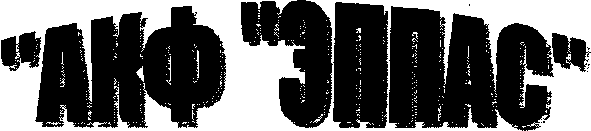 АУДИТОРСКОЕ ЗАКЛЮЧЕНИЕПО ФИНАНСОВОЙ (БУХГАЛТЕРСКОЙ) ОТЧЕТНОСТИ ОБЩЕСТВА С ОГРАНИЧЕННОЙ ОТВЕТСТВЕННОСТЬЮ «УПРАВЛЯЮЩАЯ КОМПАНИЯ ИНВЕСТИЦИОННЫМИФОНДАМИ «АЛЛТЕК» ЗА 2009 ГОДАудитор: Общество с ограниченной ответственностью«АКФ «ЭППАС»Место нахождения:107076, г. Москва    тел. (495) 937-13-44ул.Электрозаводская, д.ЗЗ,строение 4 Свидетельство о государственной регистрации Общества с ограниченной ответственностью «АКФ «ЭППАС» №207.026 выдано Московской регистрационной палатой «02» марта 1994 г.Свидетельство о внесении в Единый государственный реестр юридических лиц Общества с ограниченной ответственностью «АКФ «ЭППАС» за основным государственным регистрационным номером № 1027739110959 выдано МИМНС России № 39 по г. Москве «26» августа 2002 г.Лицензия на осуществление аудиторской деятельности № Е 000543 выдана Министерством финансов Российской Федерации на основании приказа Министерства Финансов Российской Федерации от «25» июня 2002 г. № 123.ООО «АКФ «ЭППАС» зарегистрировано в Реестре аудиторов и аудиторских организаций саморегулируемых организаций аудиторов под основным регистрационным номером 10205010415.Является членом Некоммерческого партнерства «Российская Коллегия аудиторов», включенного в Государственный реестр саморегулируемых организаций аудиторов на основании приказа Минфина России от 22.12.2009 № 675.Аудируемое лицо: Общество с ограниченной ответственностью «Управляющая компания инвестиционными фондами «АЛЛТЕ К»Место нахождения:  121108, г. Москва,ул. Минская, д.11, офис 117/1тел. (495) 786-67-50Свидетельство о государственной регистрации юридического лица от «27» февраля 2006 года за основным государственным регистрационным №1067746319695 выдано Межрайонной инспекцией Федеральной налоговой службы № 46 по г. Москве.Лицензия на осуществление деятельности по управлению инвестиционными фондами, паевыми инвестиционными фондами и негосударственными пенсионными фондами №21-000-1-00271 от «18» мая 2006 года выдана Федеральной службой по финансовым рынкам.Мы провели аудит прилагаемой финансовой (бухгалтерской) отчетности Общества с ограниченной ответственностью «Управляющая компания инвестиционными фондами «АЛЛТЕК» за период с 01 января по 31 декабря 2009 г. включительно. Финансовая (бухгалтерская) отчетность Общества с ограниченной ответственностью «Управляющая компания инвестиционными фондами «АЛЛТЕК» состоит из:бухгалтерского баланса;отчета о прибылях и убытках;приложений к бухгалтерскому балансу и отчету о прибылях и убытках;пояснительной записки.Ответственность за подготовку и представление этой финансовой (бухгалтерской) отчетности несет исполнительный орган Общества с ограниченной ответственностью «Управляющая компания инвестиционными фондами «АЛЛТЕК». Наша обязанность заключается в том, чтобы выразить мнение о достоверности во всех существенных отношениях данной отчетности и соответствии порядка ведения бухгалтерского учета законодательству Российской Федерации на основе проведенного аудита.Мы провели аудит в соответствии с:Федеральным законом «Об аудиторской деятельности» от «07» августа 2001 г № 119-ФЗ;федеральными правилами (стандартами) аудиторской деятельности;внутренними рекомендациями аудиторской деятельности НП «РКА» и внутрифирменными стандартами;Федеральным законом «Об инвестиционных фондах» от «29» ноября 2001г. № 156-ФЗ;Нормативными правовыми актами федерального органа исполнительной власти по финансовым рынкам.Аудит планировался и проводился таким образом, чтобы получить разумную уверенность в том, что финансовая (бухгалтерская) отчетность не содержит существенных искажений. Аудит проводился на выборочной основе и включал в себя изучение на основе тестирования доказательств, подтверждающих числовые показатели в финансовой (бухгалтерской) отчетности и раскрытие в ней информации о финансово-хозяйственной деятельности, оценку соблюдения принципов и правил бухгалтерского учета, применяемых при подготовке финансовой  (бухгалтерской)  отчетности,  рассмотрение  основных оценочных показателей, полученных руководством Общества с ограниченной ответственностью «Управляющая компания инвестиционными фондами «АЛЛТЕК», а также оценку представления финансовой (бухгалтерской) отчетности. Мы полагаем, что проведенный аудит представляет достаточные основания для выражения нашего мнения о достоверности финансовой (бухгалтерской) отчетности и соответствии порядка ведения бухгалтерского учета законодательству Российской Федерации,По нашему мнению, финансовая (бухгалтерская) отчетность Общества с ограниченной ответственностью «Управляющая компания инвестиционными фондами «АЛЛТЕК» отражает достоверно во всех существенных отношениях финансовое положение на 31 декабря 2009 г. и результаты его финансово-хозяйственной деятельности за период с 01 января по 31 декабря 2009 года включительно в соответствии с требованиями законодательства Российской Федерации в части подготовки финансовой (бухгалтерской) отчетности.« 10»  марта 2010г.Генеральный директор ООО «АКФ «ЭППАС»                   Первушин В.А.Квалификационный аттестат аудитора № К 011080  на право осуществления аудиторской деятельности в области общего аудита с 24 ноября 1994 г., срок действия не ограничен.Является членом Некоммерческого партнерства «Российская Коллегия аудиторов», включенного в Государственный реестр саморегулируемых организаций аудиторов на основании приказа Минфина России от 22.12.2009 № 675.Руководитель аудиторской проверки                              ММелешенко Е.И.Квалификационный аттестат аудитора № К 002653 на право осуществления аудиторской деятельности в области аудита бирж, внебюджетных фондов и инвестиционных институтов с 25 ноября 1999 г., срок действия не ограничен.Является членом Некоммерческого партнерства «Гильдия аудиторов Региональных Институтов Профессиональных Бухгалтеров», включенного в Государственный реестр саморегулируемых организаций аудиторов на основании приказа Минфина России от 11.12.2009 № 651.